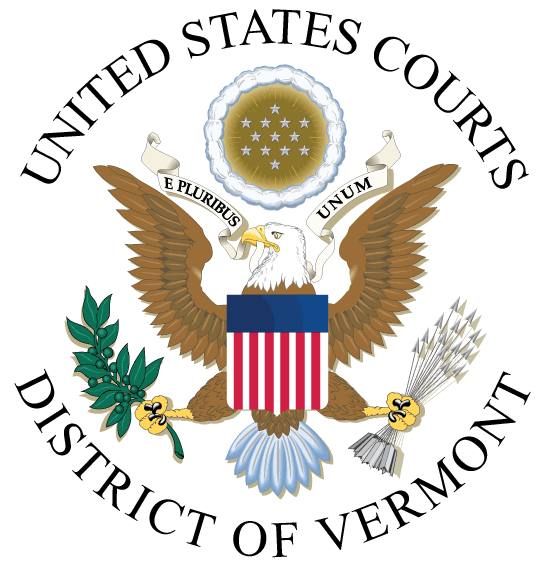 PUBLIC NOTICE OF CLOSUREDue to the holiday, the Clerk's Offices (all locations) will be closed on the following dates:Thursday, November 25, 2021Friday, November 26, 2021The court's Electronic Case Files (ECF) and Public Access to Court Electronic Records (PACER) systems will remain operational during the closure.JEFFREY S. EATONCLERK OF COURT